                     Сценарий «Праздник маме посвящается…»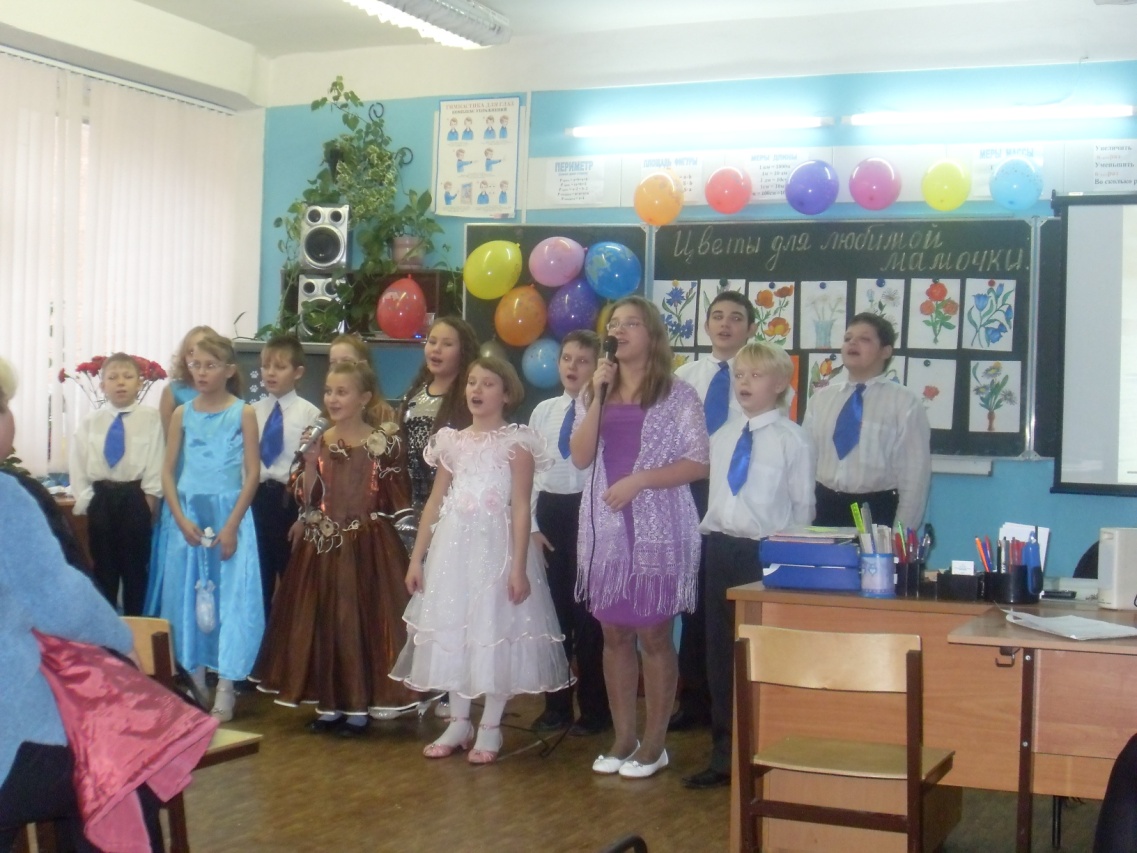 Сценарий праздника «Маме посвящается… »  слайд № 1Воспитатель «МОУ  Волоколамской  школы-интернат основного общего образования» Логинова Снежана Викторовна.Цель мероприятия: воспитывать у учащихся любовь и глубокое уважение к матери, способствовать созданию благоприятного климата в коллективе, формировать человека, обладающего активной нравственностью, способствовать  объединению коллектива родителей.                           Ход мероприятияУчитель. Добрый день всем собравшимся в этом классе. Наш сегодняшний праздник мы решили посвятить самым дорогим для нас на свете людям- нашим мамам. 27 ноября вся наша страна отмечает  праздник – День Матери.
Сегодня на целом свете праздник большой и светлый.
Слушайте, мамы, слушайте – Вас поздравляют дети!Песня про маму, поют дети.

 1 ведущий    Той, кто жизнь дарует и тепло,                       Звенящее в напеве колыбельном,                        Той, кто нас в терпенье беспредельном                        Растит, лелеет, ставит на крыло. 2 ведущий Сделать на свете многое сможем – В глубинах морских и в космических тоже;К тундре придём и к пустыням горячим,Даже погоду переиначим!Дел и дорог будет в жизни немало…Спросим себя: ну а где их начало?Вот он ответ наш, правильный самый: Все, ЧЕМ ЖИВЕМ, НАЧИНАЕТСЯ С МАМЫ!Просмотр видеоролика: «Молитва матери».  Слайд № 2-11 (в автоматическом режиме)Вы, конечно, не помните самую первую встречу с мамой. Как она обрадовалась, когда увидела вас! Как счастливо светились ее глаза! На вашей ручке был привязан номерок из пленки. На нем были написаны фамилия, число, месяц, год и время вашего рождения, ваш вес. 
Тогда ваша мамочка первый раз взглянула на свое го малыша - и поняла, что ее ребенок - самый лучший, самый красивый и самый любимый. Сейчас вы подросли, но мама любит вас все так же крепко и нежно. Мамы будут любить вас ровно столько, сколько будут жить на свете - помните об этом всегда! И сколько бы вам не было лет - 5 или 50, вам всегда будет нужна мама, ее ласка, ее взгляд. И чем больше ваша любовь к маме, тем радостнее и светлее жизнь!Учитель: В начале учебного года мы редко вспоминаем о семейных ценностях. Собирая   выросшее за лето чадо в школу,  мы  потихоньку забываем прелести моря и солнца, готовимся к долгим зимним  вечерам. А что может украсить такой вечер? ( Слайд № 12) Естественно, пылающий семейный очаг.…Тот самый, который философ Сантана назвал «одним из шедевров природы», украсить который, по-настоящему, может только мама.             Песня "Мама" из репертуара Ю. Началовой
          Автор текста - Началов В., композитор - Началов В.

Бывает утро так туманно
Бывает тёмным день как ночь
Но промелькнёт в сознанье мама
Она сумеет мне помочь
И сразу солнце ярче светит
Как вспомнишь милые черты
Как хорошо, что есть на свете
Очаг тепла и доброты
Как хорошо, что есть на свете
Очаг тепла и доброты
Порой так хочется под вечер
Поговорить с тобой в тиши
Но мимолётны наши встречи
Мы всё спешим
Мы всё спешим
Но мимолётны наши встречи
Мы всё спешим
Мы всё спешимЯ знаю жизнь прожить непросто
Но об одном мечта моя
Чтоб никогда не видеть слёзы
В твоих глазах любимая
Чтоб никогда не видеть слёзы
В твоих глазах любимаяИ сразу солнце ярче светит
Как вспомнишь милые черты
Как хорошо, что есть на свете
Очаг тепла и доброты
Как хорошо, что есть на свете
Очаг тепла и добротыСлайд № 13 1 ведущий    Слово "мама" - особое слово. Оно рождается вместе с нами,сопровождает нас в зрелые годы, с ним мы уходим из жизни. Не случайно, что ребенок, еще не умеющий говорить, раньше других слов произносит слово  "ма-ма".Слайд № 14Есть самое важное слово на свете:Его произносят в младенчестве дети,Его вспоминают в разлуке и муке –“Мама”!    (щелчок)Пускай наши чувства наружу –Ты греешь, как, солнце, и в дождик, и в стужу.Всё могут твои материнские руки –Мама!    (щелчок)В долгу пред тобою мы будем извечно,За всё благодарны тебе бесконечно.Будь самой счастливой, любимою самой –Мама!Слайд № 15 Как сияющее солнце своими лучами согревает всё живое, так и мать своей любовью греет ребёнка. В этом смысл её жизни. Любовь к малышу для неё так же естественна, как цветение яблони весной. Недаром многие взрослые люди всю жизнь вспоминают материнские руки, её ласковые, нежные глаза.Есть в природе знак святой и вещий,Ярко обозначенный в веках.Самая прекрасная из женщин –Женщина с ребёнком на руках!Пусть ей вечно солнце рукоплещет, Так она и будет жить в веках,Самая прекрасная из женщин – Женщина с ребёнком на руках!Маленький зайчонок улыбнулся маме:Я тебя люблю вот так! – и развел руками.А вот как я тебя люблю! – мать ему сказала,Развела руками и тоже показала.- Это очень много, - прошептал зайчишка,- Это очень, очень много, много, но не слишком.- Видишь, дерево растет, возле речки прямо?Я тебя люблю вот так! – понимаешь, мама.А у мамы на руках видно всю долину.- Вот как я тебя люблю! – мать сказала сыну.Так прошел весёлый день, в час, когда смеркалось,Желто-белая луна в небе показалась.Ночью детям нужно спать даже в нашей сказке.Зайчик маме прошептал, закрывая глазки:- От земли и до луны, а потом обратно –Вот как я тебя люблю! Разве не понятно?..Подоткнув со всех сторон зайке одеяло,Тихо-тихо перед сном мама прошептала:- Это очень-очень много, это так приятно,Когда любят до луны, а потом обратно!Слайд № 16 Учитель Как часто мы говорим своим мамам теплые  и нежные слова? Давайте мы вместе признаемся в любви женщине, котораядала нам жизнь, которая  всегда рядом с нами, в горе и в радости.  Песня « Мама и жизнь подарила…»Слайд № 19          Учитель. В нашем классе учатся дети из многодетных семей. Честь и хвала, слава и почёт их мамам: Булкакова Ирина Александровна, Комарова Екатерина Анатольевна, Алексеева Юлия Валерьевна.Ученик. Люблю тебя, мама                 За что, я не знаю.                 Наверно, за то, что                 Дышу и мечтаю.                 И радуюсь солнцу,                 И светлому дню –                  За это тебя я,                 Родная, люблю.                За небо, за ветер,                 За воздух вокруг.                Люблю тебя, мама,                Ты – лучший мой друг. Также в нашем классе учится девочка из приёмной семьи, низкий поклон Винокуровой Галине Борисовне.          «Песенка мамонтёнка» 1 ведущий   Какими бы взрослыми ни вырастали дети, для мам они всегда останутся детьми. И волнуются за взрослых своих чад мамы нисколько не меньше, чем тогда, когда качали их в колыбели. Да, родители на наших глазах стареют, мамы становятся бабушками. 
: У ваших пап и мам тоже есть мама- ваша бабушка.  - Какими ласковыми словами вы называете свою бабушку?(бабушка, бабуленька. бабулечка….) Наши бабушки не только ласковые, умелые ,они ещё и очень , очень заботливые.Многие любят встречать своих внуков у школы, провожать до дома, Они даже готовят уроки вместе с внуками. И конечно всегда радуются успехам в учебе.Две бабушки на лавочкеСидели на пригорочке.Рассказывали бабушки:« У нас одни «Пятёрочки»!Друг друга поздравляли,Друг другу жали руки!Хотя диктант писалиНе бабушки , а внуки.Песня «Бабушки-старушки»Очень бабушку мою-Маму мамину люблю.У неё морщинок много.А на лбу седая прядьТак и хочется потрогать,а потом поцеловать!Как испечь большой пирог?
Как связать цветной носок?
Кто даст правильный совет?
Догадались или нет?
Нету бабушки родней,
Поцелую ее скорей!Слайд № 20Учитель. Цените своих матерей, дарите им минуты радости, будьте заботливы и всегда помните, что мы все перед ними в неоплатном долгу.Неоплатен наш долг перед мамами. Давайте помнить об этом! Пусть не только в праздники, но и в будни, мамы, которые дарят детям любовь, добро, нежность и ласку, чувствуют нашу заботу о них, нашу преданную любовь. Спасибо вам Мамы! И пусть каждой из вас чаще говорят теплые слова ваши любимые дети! Пусть на их лицах светится улыбка и радостные искорки сверкают в глазах, когда вы вместе!Просмотр видеоклипа  "Наши мамы" (На основе фотографий детей и родителей класса)